Recent ExtinctionsExtinctions Across Some Major Animal Groups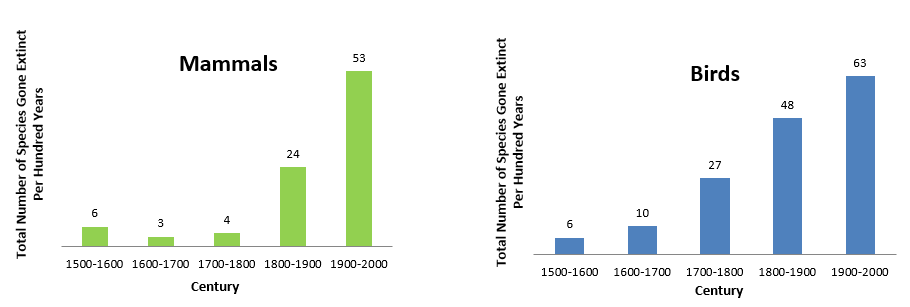 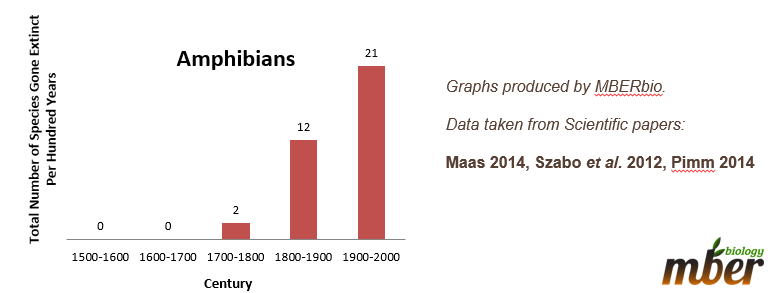 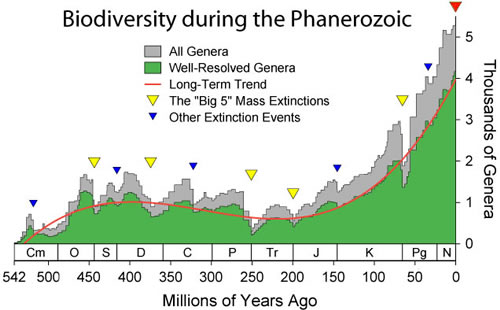 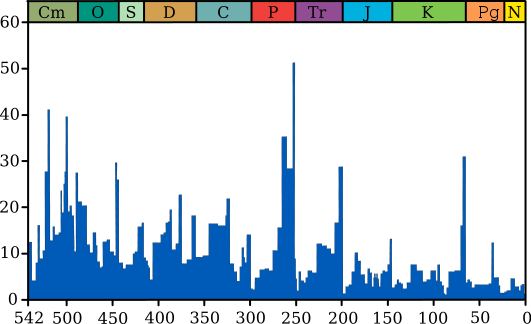 GroupExtinctionssince 1500Est. Number Species*Birds1459,956Mammals795,416Amphibians366,199Snails and Clams 32481,000Reptiles228,240Ray-finned Fish7130,000Flowering Plants121258,650Crabs and Shrimp840,000Mosses215,000Insects58950,000Arachnids9180,000**